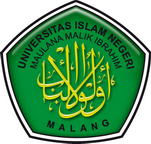 Dosen tetap: Penugasan utama   :Dosen yang mengajar di LNDaftar dosen sesuai EPSBED (minimal 6 orang dosen)Dosen tidak tetap: penugasan tambahanMalang, 04 Agustus 2017Ketua Jurusan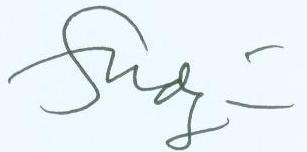 Dr. Sudirman, M.A.NIP 19770822 200501 1 003SPESIFIKASI PROGRAM STUDI:Fakultas/ SV/ SPS	:SyariahSyariahProgram Studi	:Al-Ahwal Al-SyakhsiyahAl-Ahwal Al-SyakhsiyahJenjang	:SarjanaSarjanaNama Kaprodi:Dr. Sudirman, M.A.Dr. Sudirman, M.A.Minat(Tuliskan minat dalam prodi tersebut):Gelar Lulusan:S.H.S.H.Alamat(Tuliskan alamat lengkap termasuk e-mail):Jalan Gajayana 50 Malang Telp./ Faks. (0341) 559399 Email: syariah@uin-malang.ac.id.Jalan Gajayana 50 Malang Telp./ Faks. (0341) 559399 Email: syariah@uin-malang.ac.id.SK Pendirian(Tuliskan SK Rektor/ Ditjen Dikti):Direktur Jenderal Pembinaan Kelembagaan Agama Islam Nomor : E/107/1998 Tanggal 13 Mei 1998Direktur Jenderal Pembinaan Kelembagaan Agama Islam Nomor : E/107/1998 Tanggal 13 Mei 1998Visi:Unggul dan terdepan di bidang hukum keluarga yang berkarakter Ulul Albab di Asia Tenggara pada  tahun 2021Unggul dan terdepan di bidang hukum keluarga yang berkarakter Ulul Albab di Asia Tenggara pada  tahun 2021Misi:Misi Program Studi Al Ahwal Al Syakhsiyah adalah:Mengantarkan mahasiswa memiliki kedalaman spiritual, keagungan akhlak, keluasan ilmu, dan kematangan profesional.Menyelenggarakan program pendidikan yang unggul dalam ranah ilmu hukum keluarga (al-ahwâl al-syakhsiyah) dan mengembangkan keterampilan dan profesi di bidang hukum keluarga.Menyelenggarakan penelitian dan pengkajian keilmuan syariah khususnya bidang hukum keluarga (al-ahwâl al-syakhsiyah) yang tengah berkembang di masyarakat.Menyelenggarakan pengabdian kepada masyarakat berdasarkan hasil  pembelajaran dan penelitian khususnya dalam ranah hukum keluarga, sehingga dapat meningkatkan kualitas hidup berbangsa dan bernegara.Pengembangan kerja sama di tingkat asia tenggara dan internasional di bidang hukum keluargaMisi Program Studi Al Ahwal Al Syakhsiyah adalah:Mengantarkan mahasiswa memiliki kedalaman spiritual, keagungan akhlak, keluasan ilmu, dan kematangan profesional.Menyelenggarakan program pendidikan yang unggul dalam ranah ilmu hukum keluarga (al-ahwâl al-syakhsiyah) dan mengembangkan keterampilan dan profesi di bidang hukum keluarga.Menyelenggarakan penelitian dan pengkajian keilmuan syariah khususnya bidang hukum keluarga (al-ahwâl al-syakhsiyah) yang tengah berkembang di masyarakat.Menyelenggarakan pengabdian kepada masyarakat berdasarkan hasil  pembelajaran dan penelitian khususnya dalam ranah hukum keluarga, sehingga dapat meningkatkan kualitas hidup berbangsa dan bernegara.Pengembangan kerja sama di tingkat asia tenggara dan internasional di bidang hukum keluargaTujuan Pendidikan:Tujuan pendidikan yang dicapai Program Studi Al-Ahwal Al-Syakhsiyah adalah:Menghasilkan sarjana hukum Islam yang memiliki kedalaman spiritual, keagungan akhlak, keluasan ilmu, dan kematangan profesional.Mewujudkan Sarjana Hukum Islam yang mampu dan terampil dalam menganalisis persoalan Hukum Islam yang berkembang di masyarakat, serta memiliki sikap proaktif dan terbuka dalam menghadapi perkembangan masyarakat.Menghasilkan sarjana yang menguasai dasar-dasar ilmiah, sehingga mampu menemukan, memahami, menjelaskan, dan merumuskan permasalahan yang berkaitan dengan hukum keluarga.Menghasilkan praktisi dalam bidang hukum keluarga yang memiliki keunggulan kompetitif dalam persaingan global.Tujuan pendidikan yang dicapai Program Studi Al-Ahwal Al-Syakhsiyah adalah:Menghasilkan sarjana hukum Islam yang memiliki kedalaman spiritual, keagungan akhlak, keluasan ilmu, dan kematangan profesional.Mewujudkan Sarjana Hukum Islam yang mampu dan terampil dalam menganalisis persoalan Hukum Islam yang berkembang di masyarakat, serta memiliki sikap proaktif dan terbuka dalam menghadapi perkembangan masyarakat.Menghasilkan sarjana yang menguasai dasar-dasar ilmiah, sehingga mampu menemukan, memahami, menjelaskan, dan merumuskan permasalahan yang berkaitan dengan hukum keluarga.Menghasilkan praktisi dalam bidang hukum keluarga yang memiliki keunggulan kompetitif dalam persaingan global.Sasaran:Sasaran dalam pendirian Program Studi Al-Ahwal Al-Syakhsiyah adalah menghasilkan sarjana yang memiliki kualifikasi spiritual, moral, dan akademis, yaitu:Sarjana Hukum Islam yang memiliki kedalaman spiritual dan keagungan akhlak.Sarjana Hukum Islam yang memiliki keluasan Ilmu.Sarjana Hukum Islam yang memiliki kematangan profesionalSasaran dalam pendirian Program Studi Al-Ahwal Al-Syakhsiyah adalah menghasilkan sarjana yang memiliki kualifikasi spiritual, moral, dan akademis, yaitu:Sarjana Hukum Islam yang memiliki kedalaman spiritual dan keagungan akhlak.Sarjana Hukum Islam yang memiliki keluasan Ilmu.Sarjana Hukum Islam yang memiliki kematangan profesionalSejarah Singkat:Jurusan/Program Studi Al-Ahwal Al-syakhsiyah UIN Maulana Malik Ibrahim Malang didirikan atas dasar Keputusan Direktur Jenderal Pembinaan Kelembagaan (Binbaga) Islam No. DJ.II/56 2005 tentang Izin Penyelenggaraan Program Studi Jenjang Strata Satu (S-1) dan Diploma Dua (D-2) pada Universitas Islam Negeri Malang. Jika diruntut dari sejarah berdirinya, Jurusan/Program Studi Al-Ahwal Al-syakhsiyah merupakan pengembangan dari Jurusan Syariah Program Studi Al-Ahwal Al-syakhsiyah Sekolah Tinggi Agama Islam Negeri (STAIN) Malang yang didirikan pada tahun ajaran 1997/1998 berdasarkan Keputusan Direktur Jenderal Binbaga Islam Depag RI No. E/107/Tahun 1998 tanggal 13 Mei 1998. Jurusan/Program Studi Al-Ahwal Al-syakhsiyah UIN Maulana Malik Ibrahim Malang didirikan atas dasar Keputusan Direktur Jenderal Pembinaan Kelembagaan (Binbaga) Islam No. DJ.II/56 2005 tentang Izin Penyelenggaraan Program Studi Jenjang Strata Satu (S-1) dan Diploma Dua (D-2) pada Universitas Islam Negeri Malang. Jika diruntut dari sejarah berdirinya, Jurusan/Program Studi Al-Ahwal Al-syakhsiyah merupakan pengembangan dari Jurusan Syariah Program Studi Al-Ahwal Al-syakhsiyah Sekolah Tinggi Agama Islam Negeri (STAIN) Malang yang didirikan pada tahun ajaran 1997/1998 berdasarkan Keputusan Direktur Jenderal Binbaga Islam Depag RI No. E/107/Tahun 1998 tanggal 13 Mei 1998. Struktur Organisasi: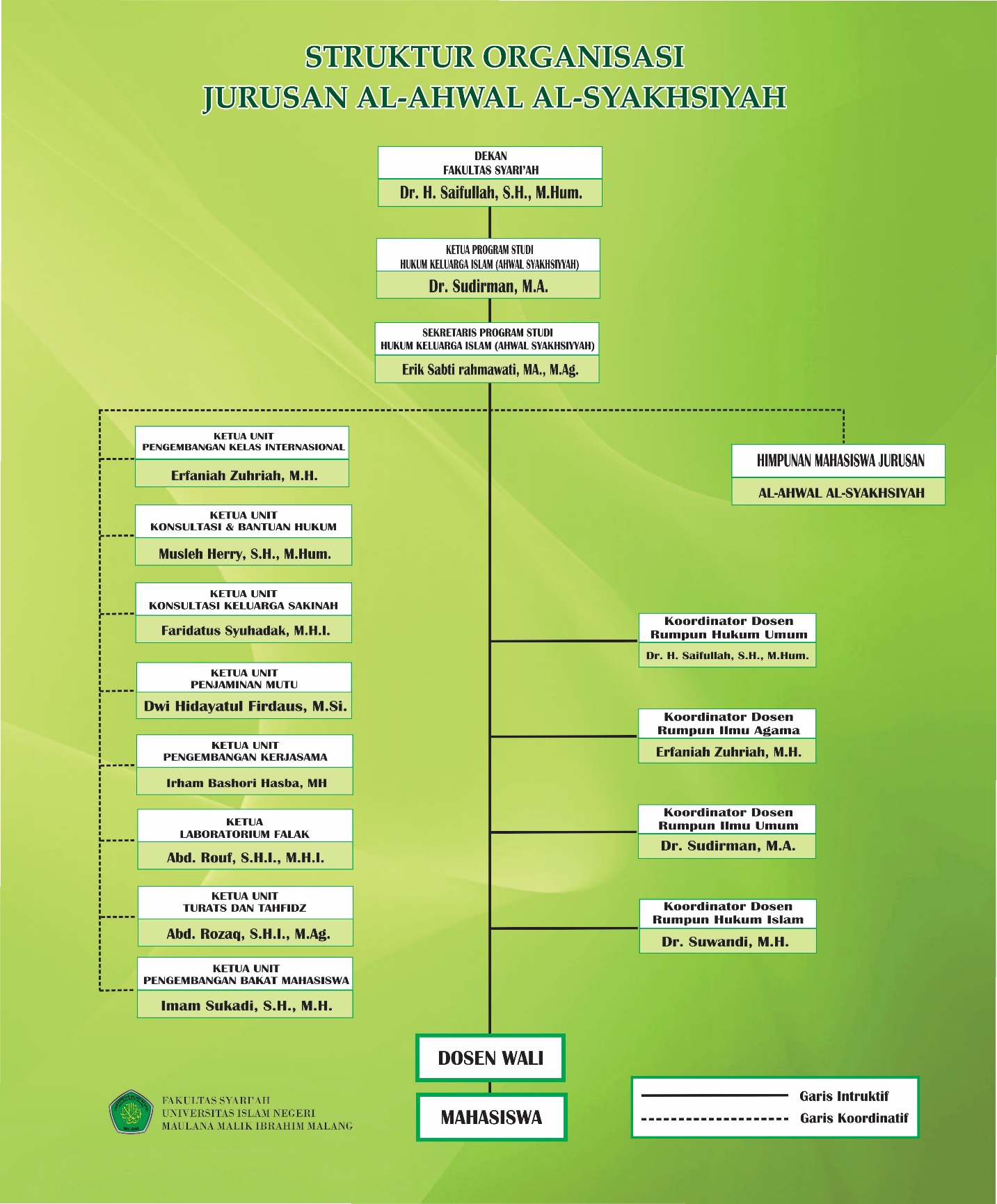 Sistem Penjaminan Mutu	(Tuliskan nama organisasi dan tugas):Pusat Penjaminan Mutu (PPM) fakultas Syariah Universitas Islam Negeri Maulana Malik Ibrahim Malang merupakan salah satu unit yang dibentuk untuk mendukung tercapainya tujuan fakultas yang dibentuk sesuai dengan visi dan misi yang telah ditetapkan. Untuk memulai rencana ini, PPM di permulaan tahun 2011 telah melakukan perumusan program kerja terkait penyusunan prosedur mutu yang dapat diberlakukan pada setiap unit kerja secara sistematis sesuai struktur manajemen di fakultas Syariah. Karena prosedur mutu ini berfungsi untuk meningkatkan kualitas kegiatan, maka penyusunannya dilakukan secara koordinatif dengan seluruh bagian dari fakultas dan dilakukan secara tepat agar dapat memudahkan masing-masing unit dalam menjalankan kegiatannya. Disamping engawasi implementasi prosedur mutu, unit PPM fakultas Syariah juga melakukan evaluasi terhadap kinerja dosen melalui evaluasi terhadap rekapitulasi jrnal perkuliahan dosen dan melakukan survey terhadap Indeks Kepuasan Mahasiswa (IKM) terhadap kinerja dosen dalam meberikan pelayanan akademik.Tugas:Memonitor dan mengevaluasi implementasi prosedur mutu fakultasMelakukan survey untuk mengetahui Indeks Kepuasan Mahasiswa (IKM) terhadap terhadap kinerja dosen dalam memberikan pelayanan akademik.Membuat laporan dan merancang pengembangan prosedur mutu fakultasWewenang: Membuat laporan survey Indeks Kepuasan Mahasiswa (IKM) pada setiap semesterMengkoordinir penyusunan prosedur mutu fakultas SyariahPusat Penjaminan Mutu (PPM) fakultas Syariah Universitas Islam Negeri Maulana Malik Ibrahim Malang merupakan salah satu unit yang dibentuk untuk mendukung tercapainya tujuan fakultas yang dibentuk sesuai dengan visi dan misi yang telah ditetapkan. Untuk memulai rencana ini, PPM di permulaan tahun 2011 telah melakukan perumusan program kerja terkait penyusunan prosedur mutu yang dapat diberlakukan pada setiap unit kerja secara sistematis sesuai struktur manajemen di fakultas Syariah. Karena prosedur mutu ini berfungsi untuk meningkatkan kualitas kegiatan, maka penyusunannya dilakukan secara koordinatif dengan seluruh bagian dari fakultas dan dilakukan secara tepat agar dapat memudahkan masing-masing unit dalam menjalankan kegiatannya. Disamping engawasi implementasi prosedur mutu, unit PPM fakultas Syariah juga melakukan evaluasi terhadap kinerja dosen melalui evaluasi terhadap rekapitulasi jrnal perkuliahan dosen dan melakukan survey terhadap Indeks Kepuasan Mahasiswa (IKM) terhadap kinerja dosen dalam meberikan pelayanan akademik.Tugas:Memonitor dan mengevaluasi implementasi prosedur mutu fakultasMelakukan survey untuk mengetahui Indeks Kepuasan Mahasiswa (IKM) terhadap terhadap kinerja dosen dalam memberikan pelayanan akademik.Membuat laporan dan merancang pengembangan prosedur mutu fakultasWewenang: Membuat laporan survey Indeks Kepuasan Mahasiswa (IKM) pada setiap semesterMengkoordinir penyusunan prosedur mutu fakultas SyariahAkreditasi oleh BAN-PT:Tahun 2013nilai AMasa berlaku sertifikat BAN-PT:Bulan JuliTahun 2018Daftar Dosen:NoNama dan GelarJenjang PendidikanM. Saad Ibrahim, Dr. H. M.A.DoktorTutik Hamidah, Dr. Hj. M.Ag.DoktorMufidah Ch., Dr. Hj. M.Ag.DoktorFadil Sj., Dr.H. M.Ag.DoktorUmi Sumbulah, Dr. Hj. M.Ag.DoktorM. Fauzan Zenrif, Dr. H. M.Ag.DoktorRoibin, Dr. H. M.HI.DoktorBadruddin, Dr. H. M.HI.DoktorIsroqunnajah, Dr. H. M.Ag.DoktorErfaniah Zuhriah, M.H.DoktorZaenul Mahmudi, Dr. M.A.DoktorSudirman, Dr. M.A.DoktorR. Cecep Lukman Yasin, M.A.MagisterM. Murtadho, H. M.HI.MagisterAhmad Izzuddin, M.HI.MagisterJamilah, M.A.MagisterErik Sabti Rahmawati, M.A.MagisterFaridatus Syuhada, M.HI.MagisterDwi Hidayatul Firdaus M.SI.MagisterAli Kadarisman, M.HI.MagisterMiftahus Solehuddin, M.HI.MagisterAbdul Azis, M.HI.MagisterKhoirul Umam, M.HI.MagisterNoNama dan GelarJenjang PendidikanNoNama dan GelarJenjang PendidikanM. Saad Ibrahim, Dr. H. M.A.DoktorTutik Hamidah, Dr. Hj. M.Ag.DoktorMufidah Ch., Dr. Hj. M.Ag.DoktorFadil Sj., Dr.H. M.Ag.DoktorUmi Sumbulah, Dr. Hj. M.Ag.DoktorM. Fauzan Zenrif, Dr. H. M.Ag.DoktorRoibin, Dr. H. M.HI.DoktorBadruddin, Dr. H. M.HI.DoktorIsroqunnajah, Dr. H. M.Ag.DoktorErfaniah Zuhriah, M.H.DoktorZaenul Mahmudi, Dr. M.A.DoktorSudirman, Dr. M.A.DoktorR. Cecep Lukman Yasin, M.A.MagisterM. Murtadho, H. M.HI.MagisterAhmad Izzuddin, M.HI.MagisterJamilah, M.A.MagisterErik Sabti Rahmawati, M.A.MagisterFaridatus Syuhada, M.HI.MagisterDwi Hidayatul Firdaus M.SI.MagisterAli Kadarisman, M.HI.MagisterMiftahus Solehuddin, M.HI.MagisterAbdul Azis, M.HI.MagisterKhoirul Umam, M.HI.MagisterNoNama dan GelarJenjang PendidikanKasdullah, S.H., M.H.MagisterAchmad Shampton, S.Ag., M.H.MagisterJumlah MahasiswaMahasiswa Indonesia	:721721721Mahasiswa asing	:404040Program InternasionalTukar mahasiswaTukar mahasiswaTukar mahasiswa:NoNama MahasiswaNama ProgramPeriode/ Lama ProgramInstansi AsalInstansi TujuanVareesa Khan	Internship2 bulanMcGill UniFak. SyariahJennaInternship2 bulanMcGill UniFak. SyariahChistopherInternship2 bulanMcGill UniFak. SyariahTransfer KreditNoNama MahasiswaLama ProgramInstansi AsalInstansi TujuanDouble/  Dualdegree:NoNama MahasiswaNama ProgramUniversitas PartnerKhusnul AbadiDouble DegreeUniversitas Brawijaya Muhammad Busyrul FuadDouble DegreeUniversitas Brawijaya SunyotoDouble DegreeUniversitas Brawijaya NasrullahDouble DegreeUniversitas Brawijaya Makmun SyaikhoniDouble DegreeUniversitas Brawijaya Tajul ArifinDouble DegreeUniversitas Brawijaya Kelas Internasional:NoNama MahasiswaNama ProgramPT/Negara AsalAbdullah Amjad Al-Fairu Zabadi â ICPMohamad Zakky Ubaid HermawanICPM. Romadhan HidayatullahICPMienchah Al ChasnaICPMuhammad NasrullohICPIsti Iyyay HidayatiICPVina `Aenul UmmahICPM Iqbal Mahbub RabbaniICPBeni AsriICPFiskiyatur RochmahICPNela Zulfa El HusnaICPFina MawahibICPNurulhuda Sofia Binti MorsalinICPSt. MukhlisahICPM Ruslan HidayatullahICPHasan Jumaa Abuhrara AburaweICPNuzurrizky MinarrahmahICPArisy Abror DzukroniICPRetno Puput KumalasariICPYusril Hidayat MaulidiICPHimayatu Shofwatir RohmahICPSusi Mira KhurniawatiICPMuhammad Alfian NurICPAbdurrahman MuqsithICPAchmad BasofiICPSanti AyuningtiyasICPDea Gita ChristantiICPNur Alfy SyahrianaICPMokhammad Aulia BarokatullahICPSiti Zuhrotun Ni`mahICPFardos Mohammed Ibrahim H. Alhudhairy ICPMisbakhul IlhamICPAkreditasi/Sertifikasi Internasional:NoNama Badan Akreditasi/SertifikasiTahun PerolehanKeterangan/ Rencana Pengajuan AkreditasiSMM ISO 9001: 20002008By: SGS InternationalSMM ISO 9001: 20082011By: SGS InternationalSMM ISO 9001: 20152017MSG Decra GroupKerjasama dengan institusi dalam dan luar negeri di luar bidang pendidikanNoNama Institusi MitraBentuk KegiatanWaktuNama Kota/NegaraIslamic Research and Training InstituteResearch2013JeddahUniversiti Kebangsaan MalaysiaResearch, Student Exchange2013MalaysiaPrince of Shongkla UniversityResearch, Student Exchange2014PhilippineMc Gill University CanadaResearch, Student Exchange2014CanadaUniversiti Utara MalaysiaResearch, Student Exchange2014Zakat Reseach Institute of MalaysiaResearch, Student Exchange2015MalaysiaUniversti Teknologi Mara MalaysiaResearch, Student Exchange2015MalaysiaDeskripsi Kompetensi Lulusan Prodi:Kompetensi lulusan adalah kompetensi akademik yang dimiliki setiap mahasiswa yang terdiri atas kompetensi dasar, kompetensi utama, dan kompetensi tambahan:Kompetensi DasarKompetensi dasar adalah kompetensi yang wajib dimiliki oleh setiap mahasiswa sebagai dasar bagi kompetensi utama dan kompetensi tambahan, antara lain:Memiliki pemahaman yang memadai tentang aqidah islamiyah. Berkomitmen tinggi untuk mengamalkan ilmu-ilmu syariah dalam lingkup kehidupan.Menjadikan akhlakul karimah sebagai keutaman dalam perbuatan sehari-hari. Kompetensi UtamaKompetensi utama adalah kompetensi yang dimiliki oleh setiap lulusan sesudah menyelesaikan pendidikannya di Jurusan/Program Studi Al-Ahwal Al-Syakhsiyah:Memiliki pengetahuan secara komprehensip tentang hukum Islam, terutama terkait dengan hukum keperdataan Islam mencakup bidang hukum perkawinan, kewarisan, zakat dan wakaf. Memiliki pemahaman yang komprehensif tentang keluarga sakinah. Memiliki sikap ilmiah yang tinggi untuk mengamalkan dan mengembangkan keilmuan syariah. Kompetensi TambahanKompetensi tambahan adalah kompetansi di luar kompetensi dasar dan kompetensi utama yang ditetapkan oleh jurusan sebagai kelengkapan lulusan untuk mendukung profesinya. Mampu mengamalkan ketentuan hukum keluarga islami dalam kehidupan.Berjiwa kepemimpinan yang memadai dalam dunia kerja sesuai dengan kompetensinya.Memiliki kemampuan mengembangkan diri melalui keterampilan kewirausahaan (entrepreneurship). Kompetensi lulusan adalah kompetensi akademik yang dimiliki setiap mahasiswa yang terdiri atas kompetensi dasar, kompetensi utama, dan kompetensi tambahan:Kompetensi DasarKompetensi dasar adalah kompetensi yang wajib dimiliki oleh setiap mahasiswa sebagai dasar bagi kompetensi utama dan kompetensi tambahan, antara lain:Memiliki pemahaman yang memadai tentang aqidah islamiyah. Berkomitmen tinggi untuk mengamalkan ilmu-ilmu syariah dalam lingkup kehidupan.Menjadikan akhlakul karimah sebagai keutaman dalam perbuatan sehari-hari. Kompetensi UtamaKompetensi utama adalah kompetensi yang dimiliki oleh setiap lulusan sesudah menyelesaikan pendidikannya di Jurusan/Program Studi Al-Ahwal Al-Syakhsiyah:Memiliki pengetahuan secara komprehensip tentang hukum Islam, terutama terkait dengan hukum keperdataan Islam mencakup bidang hukum perkawinan, kewarisan, zakat dan wakaf. Memiliki pemahaman yang komprehensif tentang keluarga sakinah. Memiliki sikap ilmiah yang tinggi untuk mengamalkan dan mengembangkan keilmuan syariah. Kompetensi TambahanKompetensi tambahan adalah kompetansi di luar kompetensi dasar dan kompetensi utama yang ditetapkan oleh jurusan sebagai kelengkapan lulusan untuk mendukung profesinya. Mampu mengamalkan ketentuan hukum keluarga islami dalam kehidupan.Berjiwa kepemimpinan yang memadai dalam dunia kerja sesuai dengan kompetensinya.Memiliki kemampuan mengembangkan diri melalui keterampilan kewirausahaan (entrepreneurship). Kompetensi lulusan adalah kompetensi akademik yang dimiliki setiap mahasiswa yang terdiri atas kompetensi dasar, kompetensi utama, dan kompetensi tambahan:Kompetensi DasarKompetensi dasar adalah kompetensi yang wajib dimiliki oleh setiap mahasiswa sebagai dasar bagi kompetensi utama dan kompetensi tambahan, antara lain:Memiliki pemahaman yang memadai tentang aqidah islamiyah. Berkomitmen tinggi untuk mengamalkan ilmu-ilmu syariah dalam lingkup kehidupan.Menjadikan akhlakul karimah sebagai keutaman dalam perbuatan sehari-hari. Kompetensi UtamaKompetensi utama adalah kompetensi yang dimiliki oleh setiap lulusan sesudah menyelesaikan pendidikannya di Jurusan/Program Studi Al-Ahwal Al-Syakhsiyah:Memiliki pengetahuan secara komprehensip tentang hukum Islam, terutama terkait dengan hukum keperdataan Islam mencakup bidang hukum perkawinan, kewarisan, zakat dan wakaf. Memiliki pemahaman yang komprehensif tentang keluarga sakinah. Memiliki sikap ilmiah yang tinggi untuk mengamalkan dan mengembangkan keilmuan syariah. Kompetensi TambahanKompetensi tambahan adalah kompetansi di luar kompetensi dasar dan kompetensi utama yang ditetapkan oleh jurusan sebagai kelengkapan lulusan untuk mendukung profesinya. Mampu mengamalkan ketentuan hukum keluarga islami dalam kehidupan.Berjiwa kepemimpinan yang memadai dalam dunia kerja sesuai dengan kompetensinya.Memiliki kemampuan mengembangkan diri melalui keterampilan kewirausahaan (entrepreneurship). Deskripsi Kompetensi Minat:Mahasiswa dapat mendalami minat mereka dalam bidang pengadilan agama, kantor urusan agama, advokat, mediasi, dan keahlian kemasyarakatan.Kurikulum:Mata Kuliah Institusional (Nasional/Universitas)Mata Kuliah Institusional (Fakultas)Mata Kuliah Inti Program StudiMata Kuliah Pilihan*Struktur Kurikulum Program Studi Al Ahwal Al SyakhsiyahBeban Matakuliah Program Studi Al Ahwal Al SyakhsiyahMata Kuliah Institusional (Nasional/Universitas)Mata Kuliah Institusional (Fakultas)Mata Kuliah Inti Program StudiMata Kuliah Pilihan*Struktur Kurikulum Program Studi Al Ahwal Al SyakhsiyahBeban Matakuliah Program Studi Al Ahwal Al SyakhsiyahMata Kuliah Institusional (Nasional/Universitas)Mata Kuliah Institusional (Fakultas)Mata Kuliah Inti Program StudiMata Kuliah Pilihan*Struktur Kurikulum Program Studi Al Ahwal Al SyakhsiyahBeban Matakuliah Program Studi Al Ahwal Al SyakhsiyahPeta Kurikulum:Dukungan untuk mahasiswa dalam proses pembelajaran:Beasiswa, ketersediaan laboratorium, kuliah tamu, stadium general, praktikum lapangan, pelatihan skil oleh praktisi berpengalaman. Sistem Evaluasi:Sistem evaluasi pembelajaran terdiri dari quiz, tugas, praktikum, ujian tengah semester, dan ujian akhir semester dengan komposisi prosentasi yang disepakati antara dosen dan mahasiswa.Sistem seleksi calon mahasiswa:Sistem seleksi mahasiswa dilakukan sesuai dengan sistem seleksi yang diselenggarakan oleh UIN Maliki Malang.Kriteria kelulusan:Kriteria kelulusan mahasiswa sesuai dengan Kriteria kelulusan yang dimiliki oleh UIN Maliki Malang.Indikator kualitas dan standar:Indikator kualitas meliputi nilai IPK, ketepatan penyelesaikan masa studi, kualitas skripsi, dan penyerapan dunia kerja pasca kelulusan.Tracer Study:Mekanisme pelacakan terhadap lulusan Program Studi Al-Ahwal Al-Syakhsiyah Fakultas Syariah Universitas Islam Negeri Maulana Malik Ibrahim Malang, dilakukan pendataan secara berkala melalui kegiatan-kegiatan yang diselenggarakan oleh Pengurus Ikatan Alumni Fakultas Syariah (IKAFASYA) yang bekerja sama dengan program studi/fakultas, seperti dalam acara Temu Alumni dan Kongres Pemilihan Ketua Alumni. Sedangkan mekanisme pelacakan dan perekaman data alumni lainnya dilakukan melalui:Biodata lulusan;Media sosial (misalnya facebook);Menghubungi langsung melalui sambungan handphone/telepon; danJaringan koordinator masing-masing angkatan.Pelacakan dan perekaman data alumni dilakukan pada tahun 2015 melalui mekanisme (1) media sosial, (2) menghubungi langsung melalui sambungan Handphone/telepon; dan (3) jaringan koordinator masing-masing angkatan, sehingga data lulusan yang terkumpul sejumlah 715 alumni atau 53% dari jumlah lulusan Prodi Al-Ahwal Al-Syakhsiyah mulai angkatan 1997 sampai 2013.Instrumen pelacakan dan perekaman data alumni diperoleh melalui form yang meliputi identitas diri alumni, identitas kerja alumni (meliputi pekerjaan, bidang kerja, dan alamat tempat kerja), dan daftar riwayat kerja alumniTahun 2016 dilaksanakan Temu Alumni dengan jumlah alumni yang hadir adalah 413 alumni. Kegiatan temu alumni bertujuan memberikan informasi kepada para alumni tentang perkembangan Fakultas Syariah terkini dan akan datang agar alumni mampu mengungkapkan gagasan-gagasan maupun ide-idetentang perkembangan Fakultas Syari’ah mendatang, dan yang lebih urgen adalah menjalin silaturahim sesama alumni dan pembentukan pengurus baru Ikatan Alumni Fakultas Syari’ah Universitas Islam Negeri Maulana Malik Ibrahim Malang.Untuk mengevaluasi penyerapan lulusan Al-Ahwal Al-Syakhsiyah, maka Program Studi Al-Ahwal Al-Syakhsiyah menentukan langkah-langkah evaluasi sebagai berikut: Mengefektifkan kerjasama dengan stakeholders yaitu Perbankan Syariah, lembaga keuangan non-bank dan lembaga bisnis syariah, PTA, PA, Advokat, Mediasi, Ormas, Ponpes, Lembaga Falakiyah, Lembaga Zakat, dll. Mencarikan network dengan lembaga peradilan di Mahkamah Agung dan PERADI.Mengadakan kerjasama dengan Lembaga Enterpreneurship dan perusahaan-perusahaan.Untuk mengevaluasi keberhasilan dan penyerapan alumni maka Program Studi Al-Ahwal Al-Syakhsiyah merencanakan langkah-langkah sebagai berikut:Mengup-date data alumni dan keberadaan mereka setelah lulus melalui organisasi alumni melalui web-site fakultas syariah, dan jejaring sosial lainnya. Sarasehan dengan melibatkan alumni, stakeholders dan pakar dalam setiap tahun. Penyebaran angket kepada mahasiswa lulusan maupun lembaga-lembaga stakeholders. 